Publicado en Madrid el 20/02/2024 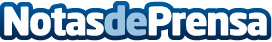 Hyundai Motor España extiende la gestión de leads con AivoraHyundai Motor España da un paso hacia la optimización de su atención al cliente al ampliar la gestión de leads fuera del horario comercial y durante los fines de semana. Esta iniciativa se hace posible gracias a la plataforma tecnológica avanzada de Aivora, que permite a Hyundai Motor España ofrecer una atención integral y sin interrupciones a sus clientesDatos de contacto:JesicaComunicación623174217Nota de prensa publicada en: https://www.notasdeprensa.es/hyundai-motor-espana-extiende-la-gestion-de Categorias: Nacional Inteligencia Artificial y Robótica Marketing Industria Automotriz http://www.notasdeprensa.es